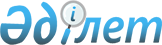 О переводе отдельного участка земель обороны в земли населенного пунктаПостановление Правительства Республики Казахстан от 28 августа 2007 года N 746

      В соответствии со  статьей 2  Земельного кодекса Республики Казахстан Правительство Республики Казахстан  ПОСТАНОВЛЯЕТ : 

      1. Перевести земельный участок общей площадью 21 гектар Министерства обороны Республики Казахстан из категории земель обороны в категорию земель населенного пункта согласно приложению к настоящему постановлению. 

      2. Настоящее постановление вводится в действие со дня подписания.        Премьер-Министр 

    Республики Казахстан 

Приложение          

к постановлению Правительства 

Республики Казахстан     

от 28 августа 2007 года N 746     Экспликация земель, переводимых из категории земель 

      обороны в категорию земель населенного пункта                                          (в гектарах) 
					© 2012. РГП на ПХВ «Институт законодательства и правовой информации Республики Казахстан» Министерства юстиции Республики Казахстан
				Наименование 

землепользо- 

вателей Местопо- 

ложение 

земельных 

участков Общая 

площадь В том числе В том числе В том числе В том числе Наименование 

землепользо- 

вателей Местопо- 

ложение 

земельных 

участков Общая 

площадь пашни паст- 

бища из них 

коренного 

улучшения прочие Министерство 

обороны г. 

Костанай 21 21 всего 21 21 